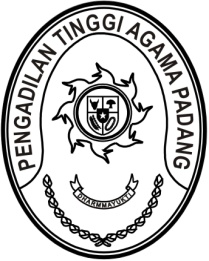 Nomor     	:	W3-A/          /OT.00/7/2022	20 Juli 2022Lampiran	:	1 (satu) berkasPerihal	:	Pemanggilan Peserta Pelatihan Teknis Yudisial Filantropi Hukum Islam		Bagi Hakim Tingkat Pertama Peradilan Agama Seluruh IndonesiaYth.Ketua Pengadilan Agama PariamanAssalamu’alaikum, Wr. Wb.	Berdasarkan surat Kepala Badan Penelitian dan Pengembangan Pendidikan dan Pelatihan Hukum dan Peradilan Mahkamah Agung RI Nomor 443/Bld/S/7/2022 tanggal 
18 Juli 2022 perihal sebagaimana tersebut pada pokok surat, dengan ini kami sampaikan bahwa Mahkamah Agung RI akan menyelenggarakan Pelatihan Teknis Yudisial Filantropi Hukum Islam Bagi Hakim Tingkat Pertama Peradilan Agama Seluruh Indonesia yang antara lain diikuti Aparatur pada unit kerja saudara.	Dengan ini kami minta kepada saudara menugaskan Aparatur pada unit kerja untuk mengikuti pelatihan dimaksud (surat terlampir) dengan memenuhi segala persyaratan dan ketentuan kemudian menyampaikan data pelatihan yang telah diikuti tersebut kepada kami melalui tautan https://s.id/DiklatTahun2022.	Demikian disampaikan, dan terima kasih.WassalamKetua,Zein Ahsan